Publicado en Bilbao el 27/05/2024 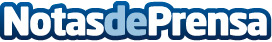 Urbegi Social Impact fomenta la dinamización como pieza clave de activación de ecosistemasEn un mundo cada vez más interconectado y globalizado, la capacidad de fomentar y mantener ecosistemas dinámicos y activos se ha convertido en una prioridad para diversos sectores, desde el empresarial hasta el social
Datos de contacto:Laura MurilloUrbegi946801934Nota de prensa publicada en: https://www.notasdeprensa.es/urbegi-social-impact-fomenta-la-dinamizacion Categorias: País Vasco Emprendedores Otros Servicios Innovación Tecnológica Actualidad Empresarial http://www.notasdeprensa.es